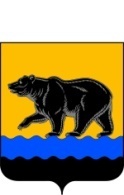 РОССИЙСКАЯ ФЕДЕРАЦИЯХАНТЫ-МАНСИЙСКИЙ АВТОНОМНЫЙ ОКРУГ – ЮГРА(Тюменская область)ТЕРРИТОРИАЛЬНАЯ ИЗБИРАТЕЛЬНАЯ КОМИССИЯГОРОДА НЕФТЕЮГАНСКАПОСТАНОВЛЕНИЕот  «12» августа  2016 года			                                                 №226/329Об отказе в регистрации кандидата в депутаты Думы города Нефтеюганска шестого созыва по одномандатному избирательному округу №4 Панькив Артуру Рамильевичу 02.08.2016 года Панькив Артур Рамильевич представил в территориальную избирательную комиссию города Нефтеюганска заявление о выдвижении кандидата в порядке самовыдвижения.Выдвинутый в порядке самовыдвижения, кандидат в депутаты Думы города Нефтеюганска шестого созыва по одномандатному избирательному округу №4 в срок, установленный пунктом 1 статьи 6 Закона Ханты-Мансийского автономного округа-Югры от 30.09.2011 №81-оз «О выборах депутатов представительного органа муниципального образования в Ханты-Мансийском автономном округе - Югре», в соответствии с которым для регистрации кандидат, не позднее чем за 45 дней до дня голосования до 18 часов по местному времени единовременно представляет в территориальную избирательную комиссию установленный законом перечень документов, в том числе подписные листы. Голосование по выборам депутатов Думы города Нефтеюганска шестого созыва пройдет 18 сентября 2016 г., в соответствии с Решением Думы города Нефтеюганска «О назначении муниципальных выборов депутатов Думы города Нефтеюганска шестого созыва» от 22.06.2016 № 1283-V.Таким образом, кандидаты должны представить документы для регистрации, требуемые законом, до 18 часов 03 августа 2016 года.Надлежащим образом оформленные документы, в том числе подписные листы, для регистрации, кандидатом в депутаты Думы города Нефтеюганска шестого созыва по одномандатному избирательному округу №4 Панькив А.Р. не представлены (акт от «_03_»_августа_2016 года прилагается).В соответствии с подпунктом «в» пункта 24 статьи 38 Федерального закона от 12.06.2002 №67-ФЗ «Об основных гарантиях избирательных прав и права на участие в референдуме граждан Российской Федерации» отсутствие на день, предшествующий дню заседания избирательной комиссии, на котором должен рассматриваться вопрос о регистрации кандидата,  отсутствие среди документов, представленных для уведомления о выдвижении и регистрации кандидата, документов, необходимых в соответствии с Федеральным законом, иным законом от 12.06.2002 №67-ФЗ «Об основных гарантиях избирательных прав и права на участие в референдуме граждан Российской Федерации» для уведомления о выдвижении и (или) регистрации кандидата, является основанием для отказа в регистрации. Исходя из вышеизложенного, руководствуясь статьей 25, подпунктом «в» пункта 24 статьи 38 Федерального закона от 12.06.2002 № 67-ФЗ «Об основных гарантиях избирательных прав и права на участие в референдуме граждан Российской Федерации», пунктом 1 статьи 9 Закона Ханты-Мансийского автономного округа-Югры от 30.09.2011 №81-оз «О выборах депутатов представительного органа муниципального образования в Ханты-Мансийском автономном округе – Югре» территориальная избирательная комиссия города Нефтеюганска постановляет:	1.Отказать Панькив Артуру Рамильевичу в регистрации кандидатом в депутаты Думы города Нефтеюганска шестого созыва по одномандатному избирательному округу  №4 в порядке самовыдвижения.	2.Уведомить Панькив Артура Рамильевича о принятом решении в установленный законом срок.	3.Направить в Дополнительный офис № 5940/0100 Сургутского отделения №5940 Западно-Сибирского банка ПАО «Сбербанк России» письменное указание о прекращении финансовых операции по оплате расходов со специального избирательного счета Панькив Артура Рамильевича.	4.Опубликовать настоящее  постановление в газете «Здравствуйте, нефтеюганцы!» и разместить на странице «Избирательная комиссия» офици-ального сайта администрации города Нефтеюганска.Председатель территориальнойизбирательной комиссии						С.С. Мозолевская  Секретарь  территориальной  избирательной комиссии						 Н.В. АрестоваАктгород Нефтеюганск							03 августа 2016г.Настоящий Акт составлен членами территориальной избирательной комиссии города Нефтеюганска: -Новокрещеновой О.В., заместителем председателя территориальной избирательной комиссии города Нефтеюганска,-Арестовой Н.В., секретаря территориальной избирательной комиссии города Нефтеюганска,-Матюшиной А.А., членом территориальной избирательной комиссии города Нефтеюганска с правом решающего голоса, в подтверждение того, что кандидат в депутаты Думы города Нефтеюганска шестого созыва по одномандатному избирательному округу №4 Панькив Артур Рамильевич по состоянию на 18 часов 00 минут 03 августа 2016 года не прибыл в помещение территориальной избирательной комиссии города Нефтеюганска для представления документов, необходимых для его регистрации кандидатом в депутаты Думы города Нефтеюганска шестого созыва, соответственно, указанные документы в территориальную избирательную комиссию города Нефтеюганска им представлены не были.Заместитель председателя ТИК города Нефтеюганска					           О.В.НовокрещеноваСекретарь ТИК города Нефтеюганска			           Н.В.АрестоваЧлен ТИК города Нефтеюганскас правом решающего голоса                                                      А.А.Матюшина